Innovando con IngenieríaPOSTULACIÓN DEPROYECTOPerfiles de proyecto de InnovaciónConsejo de Especialidad Industrial Colegio de Ingenieros de Chile A.G.FORMULARIO DEPRESENTACIÓNTítulo del Proyecto (máximo 3 líneas)Resumen del Proyecto (máximo25 líneas)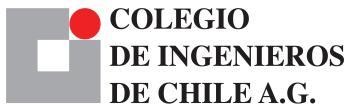 Problema o Necesidad que se busca solucionar (máximo 20 líneas)Características del Diseño/Producto/Servicio/Solución o Idea (máximo 20 líneas)Factores de Innovación (máximo 10 líneas)Indique o proponga ¿cómo mediría la efectividad de su propuesta o proyecto? (máximo 10 líneas)Potenciales Clientes, Mercados o Áreas (máximo 10 líneas)Potencial Competencia, Sustitutos o Riesgos (máximo 10 líneas)Nombre y cargo de los integrantes del Equipo, en orden de jerarquía (Max. 6)Carrera, Especialidad e Institución de los Integrantes del Equipo (Completar en mismo orden que punto anterior)Antecedentes del académico/docente que apoyara al equipo del proyectoSeñalar cuáles son las principales fortalezas y debilidades del equipo de trabajo, en relación al proyecto presentado (máximo 10 líneas)Describa el estado actual de su propuesta:(marque con “X” en recuadro)Señalar si tiene algún diseño, prototipo, maqueta o modelo que pueda presentar. Describir en caso que su respuesta sea Sí. (marque con “X” en recuadro)Indicar si posee registros de propiedad industrial (patentes, licencias, derechos, etc.)(marque con “X” en recuadro)Debe incluir el link de un video de máximo 90 segundos, explicando el proyecto presentado.En caso de necesitar adicionar información no contemplada en este formulario (texto o imagen), puede utilizar este anexo, con una extensión máxima de dos planas, incluyendo esta.Nombres:Rut:Apellidos:Apellidos:Teléfono Fijo:Teléfono Celular:E-mail:E-mail:Dirección:Dirección:Comuna:Ciudad:Carrera que estudia actualmente:Carrera que estudia actualmente:Especialidad (si corresponde):Especialidad (si corresponde):Institución:Institución:N°NombreApellidosCargo123456N°CarreraEspecialidadInstitución123456Nombres:Rut:Apellidos:Apellidos:Teléfono Fijo:Teléfono Celular:E-mail:E-mail:Dirección:Dirección:Comuna:Ciudad:Carrera en que imparte docencia:Carrera en que imparte docencia:Asignatura (si corresponde):Asignatura (si corresponde):Institución:Institución:Diseño conceptualDescriba en detalle:Ingeniería BásicaDescriba en detalle:En etapa de desarrollo de prototipoDescriba en detalle:Prototipo construidoDescriba en detalle:Otra (definir):Describa en detalle:SIDescripciónNODescripciónSIDescripciónNODescripciónSolicitadaAprobadaRechazadaEn Explotación